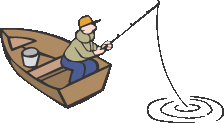 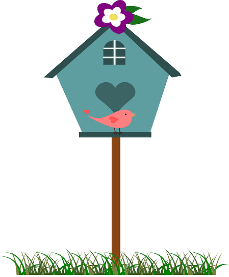 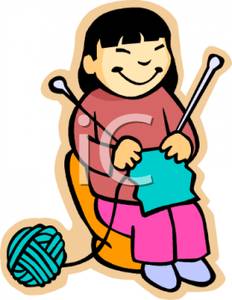 Do you have a skill or hobby?Are you willing to share that talent with others?Including and not limited to:Woodcraft – Watercolor – Quilting – Knitting – Crochet – Cake DecoratingCross Stitch – Fishing – Greeting Card Design – Painting – Scrapbooking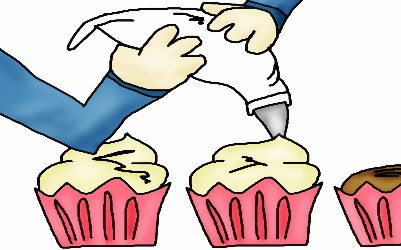 There will be and organizational meeting on Thursday, February 13th, 2020 at 7:00 p.m. at the Hainesport Township Community Center 100 Broad Street – HainesportIf you are interested please consider attending.For more information please contact Donna Casey at (609) 267-2730, Extension 121